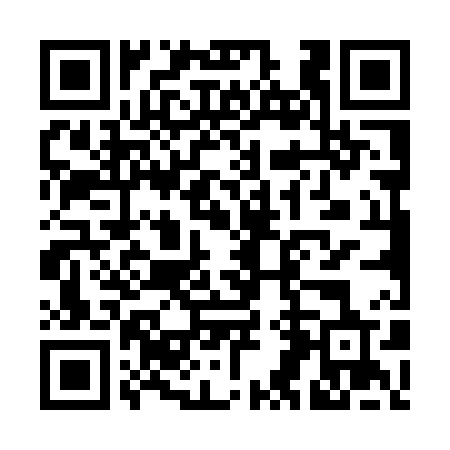 Ramadan times for Trettendorf, GermanyMon 11 Mar 2024 - Wed 10 Apr 2024High Latitude Method: Angle Based RulePrayer Calculation Method: Muslim World LeagueAsar Calculation Method: ShafiPrayer times provided by https://www.salahtimes.comDateDayFajrSuhurSunriseDhuhrAsrIftarMaghribIsha11Mon4:514:516:3812:263:356:166:167:5612Tue4:494:496:3612:263:366:176:177:5813Wed4:474:476:3312:263:376:196:198:0014Thu4:444:446:3112:253:386:216:218:0115Fri4:424:426:2912:253:396:226:228:0316Sat4:404:406:2712:253:406:246:248:0517Sun4:374:376:2512:253:416:256:258:0618Mon4:354:356:2312:243:426:276:278:0819Tue4:334:336:2112:243:436:286:288:1020Wed4:304:306:1912:243:446:306:308:1221Thu4:284:286:1612:233:456:316:318:1322Fri4:264:266:1412:233:466:336:338:1523Sat4:234:236:1212:233:476:356:358:1724Sun4:214:216:1012:233:476:366:368:1925Mon4:184:186:0812:223:486:386:388:2126Tue4:164:166:0612:223:496:396:398:2327Wed4:134:136:0412:223:506:416:418:2428Thu4:114:116:0112:213:516:426:428:2629Fri4:084:085:5912:213:526:446:448:2830Sat4:064:065:5712:213:536:456:458:3031Sun5:035:036:551:204:537:477:479:321Mon5:015:016:531:204:547:487:489:342Tue4:584:586:511:204:557:507:509:363Wed4:554:556:491:204:567:517:519:384Thu4:534:536:471:194:567:537:539:405Fri4:504:506:441:194:577:547:549:426Sat4:484:486:421:194:587:567:569:447Sun4:454:456:401:184:597:577:579:468Mon4:424:426:381:184:597:597:599:489Tue4:404:406:361:185:008:018:019:5010Wed4:374:376:341:185:018:028:029:52